ANEXO XII MODELO RELATÓRIO PRESTAÇÃO DE CONTAS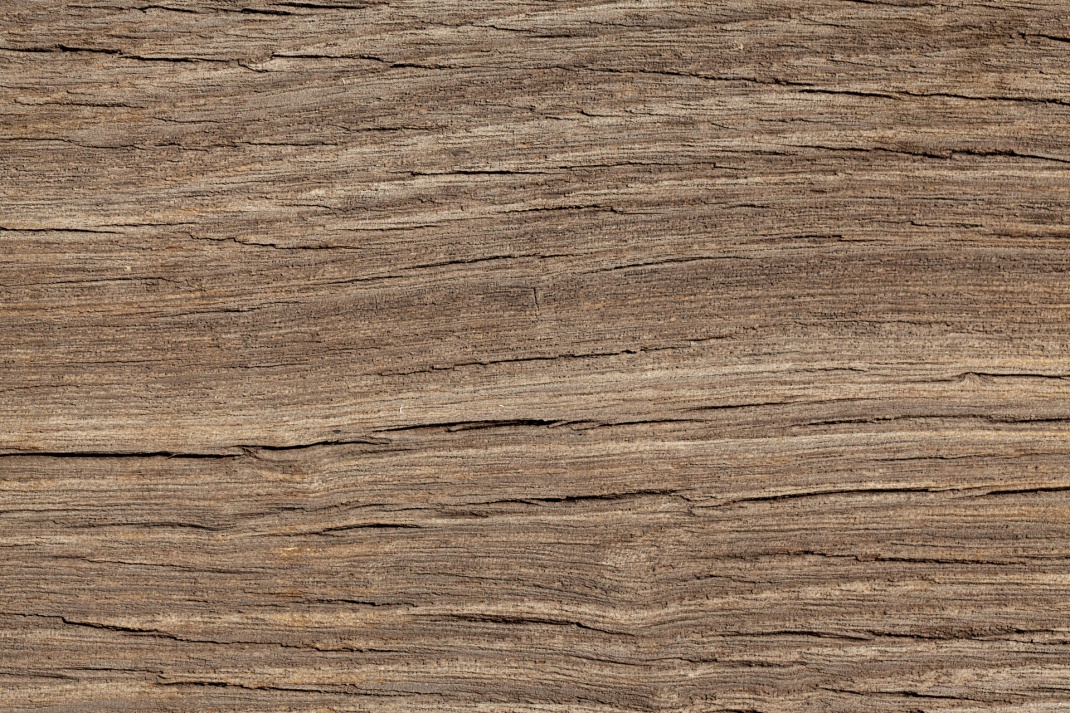 Ensaio da Orquestra de Sanfona e Viola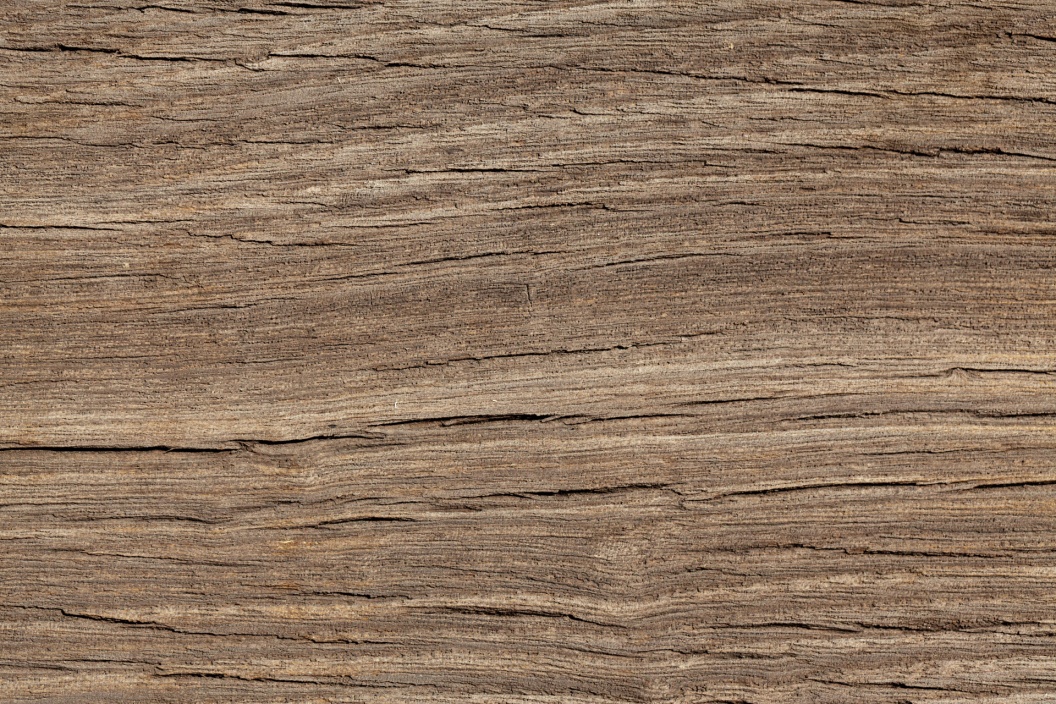 Oficina/Instrução de SanfonaOBS.: Os campos deste formulário que estão digitados em vermelho deverão ser substituídos pelas informações da Entidade e digitados na cor preta.1. Identificação da Parceria1. Identificação da Parceria1. Identificação da Parceria1. Identificação da Parceria1. Identificação da Parceria1. Identificação da Parceria1. Identificação da ParceriaOrganização da Sociedade CivilOrganização da Sociedade CivilOrganização da Sociedade CivilOrganização da Sociedade CivilOrganização da Sociedade CivilOrganização da Sociedade CivilOrganização da Sociedade CivilXxxxxxxxXxxxxxxxXxxxxxxxXxxxxxxxXxxxxxxxXxxxxxxxXxxxxxxxEndereçoEndereçoEndereçoEndereçoEndereçoEndereçoEndereçoXXXxxxxxxxxxXXXxxxxxxxxxXXXxxxxxxxxxXXXxxxxxxxxxXXXxxxxxxxxxXXXxxxxxxxxxXXXxxxxxxxxxN º ProcessoNº TermoNº TermoN° Chamamento PúblicoN° Chamamento PúblicoN° Chamamento PúblicoVigênciaXXXXXXXXTC/TF/AC/XXX/XXXTC/TF/AC/XXX/XXXXXXX/XXXXXXXX/XXXXXXXX/XXXXXX/XX/XX a XX/XX/XXValor do Repasse (R$)Valor da Contrapartida (R$)Valor da Contrapartida (R$)Valor Total do Desembolso (R$)Valor Total do Desembolso (R$)Valor Total do Desembolso (R$)Valor Total Executado (R$)XXX.XXX,XXXXX.XXX,XXXXX.XXX,XXXXX.XXX,XXXXX.XXX,XXXXX.XXX,XXXXX.XXX,XXObjeto da ParceriaObjeto da ParceriaObjeto da ParceriaObjeto da ParceriaObjeto da ParceriaObjeto da ParceriaObjeto da ParceriaIluminação Cênica Externa do Convento da Penha, no Município de Vila Velha/ESIluminação Cênica Externa do Convento da Penha, no Município de Vila Velha/ESIluminação Cênica Externa do Convento da Penha, no Município de Vila Velha/ESIluminação Cênica Externa do Convento da Penha, no Município de Vila Velha/ESIluminação Cênica Externa do Convento da Penha, no Município de Vila Velha/ESIluminação Cênica Externa do Convento da Penha, no Município de Vila Velha/ESIluminação Cênica Externa do Convento da Penha, no Município de Vila Velha/ESDescrição da ParceriaDescrição da ParceriaDescrição da ParceriaDescrição da ParceriaDescrição da ParceriaDescrição da ParceriaDescrição da ParceriaXxxxxxxxxxxxxxxXxxxxxxxxxxxxxxXxxxxxxxxxxxxxxXxxxxxxxxxxxxxxXxxxxxxxxxxxxxxXxxxxxxxxxxxxxxXxxxxxxxxxxxxxxResponsável Pela OSCResponsável Pela OSCResponsável Pela OSCResponsável Pela OSCE-mailE-mailE-mailXxxxx xx XxxxxxxxXxxxx xx XxxxxxxxXxxxx xx XxxxxxxxXxxxx xx Xxxxxxxxxxxxxxxxxx@xxxx.comxxxxxxxxxx@xxxx.comxxxxxxxxxx@xxxx.comCargoCargoTel. FixoTel. FixoTel. FixoTel. CelularTel. CelularXxxxxxxx XxxxxxXxxxxxxx Xxxxxx(XX) XXXX.XXXX(XX) XXXX.XXXX(XX) XXXX.XXXX(XX) 9. XXXX. XXXX(XX) 9. XXXX. XXXXResponsável da OSC pelo Acompanhamento da Execução da ParceriaResponsável da OSC pelo Acompanhamento da Execução da ParceriaResponsável da OSC pelo Acompanhamento da Execução da ParceriaResponsável da OSC pelo Acompanhamento da Execução da ParceriaE-mailE-mailE-mailXxxxxx xx XxxxxxxxXxxxxx xx XxxxxxxxXxxxxx xx XxxxxxxxXxxxxx xx Xxxxxxxxxxxxxxxxxx@xxxx.comxxxxxxxxxx@xxxx.comxxxxxxxxxx@xxxx.comCargoCargoTel. FixoTel. FixoTel. FixoTel. CelularTel. CelularXxxxxxxx XxxxxxXxxxxxxx Xxxxxx(XX) XXXX.XXXX(XX) XXXX.XXXX(XX) XXXX.XXXX(XX) 9. XXXX. XXXX(XX) 9. XXXX. XXXX2. Análise do Cumprimento do Objeto(Descrever as fases de execução, citando nesse item qualquer alteração ocorrida na operacionalização do objeto, com base nos indicadores estabelecidos e aprovados no Plano de Trabalho)O objeto pactuado Iluminação Cênica Externa do Convento da Penha, no Município de Vila Velha/ES, por meio do Termo de XXXXX nº XXX/XXXX, ora analisado, prevê a quitação mensal das contas de consumo de energia elétrica relativas à iluminação cênica externa: - vias de acesso e travessas; - Campinho; e Fachadas externas do monumento tombado.A iluminação externa propicia uma maior visibilidade do monumento, contribuindo para a divulgação, valorização e preservação do Patrimônio Histórico Cultural do estado do Espírito Santo, oferecendo aos habitantes dos municípios de Vitória, Vila Velha, Serra, Cariacica e Viana, bem como turistas o direito de usufruir da paisagem cultural, com a visibilidade noturna de um dos mais importantes monumentos arquitetônicos do Estado do Espírito Santo e do Brasil.O Termo de Fomento de XXXXX nº XXX/XXXX teve sua vigência estabelecida entre os meses de dezembro de 2019 a novembro de 2021, considerando o Plano de Trabalho aprovado, como verdadeira condição de procedibilidade do instrumento, com fundamento na Lei nº 13.019, de 31 de Junho de 2014.A execução do projeto ocorreu dentro da normalidade de prazo, objeto e metas, conforme especificados no Plano de Trabalho aprovado. Os valores financeiros declarados na Planilha de Custos serão objeto de análise posterior, caso seja solicitado pelo fiscal da parceria.Considerando o Cronograma de Desembolso, constante do Plano de Trabalho aprovado, o repasse dos recursos financeiros foi no valor total de R$ XXXXXXXX (xxxxxxxxxxxxxxxxxs), dividido em 03 (quatro) parcelas. Em 17 de dezembro de 2019, foi efetuado o desembolso da 1ª Parcela de recursos financeiros no valor de R$ XXXXXXX (xxxxxxxxxxxxxxx), em 04 de março de 2020 foi efetuado o desembolso da 2ª Parcela de recursos financeiros no valor de R$ XXXXXXX (xxxxxxxxxxxxxxx)e Em 21 de outubro de 2020, foi efetuado o desembolso da 3ª Parcela de recursos financeiros no valor de $ XXXXXXX (xxxxxxxxxxxxxxx), totalizando um repasse no valor de R$ XXXXXXX (xxxxxxxxxxxxxxx).A presente Prestação de Contas compreende o período de XXXXXXXXXX a XXXXXXXXXXX, onde foram realizados pagamentos de XX (XXXX) faturas que correspondem às contas de consumo de energia elétrica relativas à iluminação cênica externa: - vias de acesso e travessas; - Campinho; e Fachadas externas do monumento tombado. As despesas realizadas nesse período totalizaram o valor de R$ XXXXXXX (xxxxxxxxxxxxxxx).A Entidade cumpriu suas metas e objetivos precípuos que deram ensejo à parceria celebrada com o Governo do Estado do Espírito Santo por intermédio de sua Secretaria de Estado da Cultura – Secult/ES.O Projeto Iluminação Cênica Externa do Convento da Penha, no Município de Vila Velha/ES, alcançou todas as metas de impacto social estabelecidas no Plano de Trabalho aprovado alcançando um grau de satisfação de seu público alvo.3. Ocorrências(Descrever eventuais situações identificadas durante a execução da parceria)Informar a ocorrência observada durante a visita in loco da fiscalização ou informada pela OSCInformar a ocorrência observada durante a visita in loco da fiscalização ou informada pela OSC4. Recomendações(Descrever as recomendações que foram feitas para sanar ou mitigar as ocorrências identificadas no quadro anterior)Informar a recomendação realizada pelo Fiscal da parceria referente a ocorrência 1Informar a recomendação realizada pelo Fiscal da parceria referente a ocorrência 25. Providências(Descrever as providências adotadas após as recomendações feitas pelo fiscal)Informar a providência realizada pela OSC após recomendação do fiscal para sanar a Ocorrência 1Informar a providência realizada pela OSC após recomendação do fiscal para sanar a Ocorrência 26. Metas Físico-Financeiras6. Metas Físico-Financeiras6. Metas Físico-Financeiras6. Metas Físico-Financeiras6. Metas Físico-Financeiras6. Metas Físico-Financeiras6. Metas Físico-Financeiras6. Metas Físico-FinanceirasMetaEtapa/FaseEspecificaçãoIndicador FísicoPrestação de ContasPrestação de ContasPrestação de ContasPrestação de ContasMetaEtapa/FaseEspecificaçãoUnidadeParcialParcialFinalFinalMetaEtapa/FaseEspecificaçãoUnidadeProg.Exec.Prog.Exec.1Iluminação Cênica Externa do Convento da Penha, no Município de Vila Velha/ESIluminação Cênica Externa do Convento da Penha, no Município de Vila Velha/ESIluminação Cênica Externa do Convento da Penha, no Município de Vila Velha/ESIluminação Cênica Externa do Convento da Penha, no Município de Vila Velha/ESIluminação Cênica Externa do Convento da Penha, no Município de Vila Velha/ESIluminação Cênica Externa do Convento da Penha, no Município de Vila Velha/ESIluminação Cênica Externa do Convento da Penha, no Município de Vila Velha/ES1.1Xxxxxxxxxxx1.1.1XXXX.XXX,XXXX.XXX,XXXX.XXX,XXXX.XXX,XX1.1.2XXXX.XXX,XXXX.XXX,XXXX.XXX,XXXX.XXX,XX1.2Xxxxxxxxxxx1.2.1XXXX.XXX,XXXX.XXX,XXXX.XXX,XXXX.XXX,XX1.2.2XXXX.XXX,XXXX.XXX,XXXX.XXX,XXXX.XXX,XX6.1. Execução da Receita e Despesa6.1. Execução da Receita e Despesa6.1. Execução da Receita e Despesa6.1. Execução da Receita e DespesaReceita (R$)Receita (R$)Despesa (R$)Despesa (R$)Valores Recebidos Inclusive RendimentosValores Recebidos Inclusive RendimentosDespesas Realizadas Conforme Relação de PagamentosDespesas Realizadas Conforme Relação de PagamentosXxxxxxxxxxxxxxxX.XXX,XXXxxxxxxxxxxxxxxX.XXX,XXXxxxxxxxxxxxxxxX.XXX,XXXxxxxxxxxxxxxxxX.XXX,XXT O T A LX.XXX,XXT O T A LXXX.XXX,XX7. Metas de Impacto Social7. Metas de Impacto Social7. Metas de Impacto Social7. Metas de Impacto Social7. Metas de Impacto Social7. Metas de Impacto Social7. Metas de Impacto Social7. Metas de Impacto SocialMetaEtapa/FaseEspecificaçãoIndicador FísicoPrestação de ContasPrestação de ContasPrestação de ContasPrestação de ContasMetaEtapa/FaseEspecificaçãoUnidadeParcialParcialFinalFinalMetaEtapa/FaseEspecificaçãoUnidadeProg.Exec.Prog.Exec.1Iluminação Cênica Externa do Convento da Penha, no Município de Vila Velha/ESIluminação Cênica Externa do Convento da Penha, no Município de Vila Velha/ESIluminação Cênica Externa do Convento da Penha, no Município de Vila Velha/ESIluminação Cênica Externa do Convento da Penha, no Município de Vila Velha/ESIluminação Cênica Externa do Convento da Penha, no Município de Vila Velha/ESIluminação Cênica Externa do Convento da Penha, no Município de Vila Velha/ESIluminação Cênica Externa do Convento da Penha, no Município de Vila Velha/ES1.1Xxxxxxxxxxx1.1.1XXXX.XXX,XXXX.XXX,XXXX.XXX,XXXX.XXX,XX1.1.2XXXX.XXX,XXXX.XXX,XXXX.XXX,XXXX.XXX,XX1.2Xxxxxxxxxxx1.2.1XXXX.XXX,XXXX.XXX,XXXX.XXX,XXXX.XXX,XX1.2.2XXXX.XXX,XXXX.XXX,XXXX.XXX,XXXX.XXX,XX8. Parâmetros Para Aferição das MetasAqui neste espaço listar os parâmetros utilizados para aferição das metas executadas conforme Plano de Trabalho aprovado. (após leitura, deletar este texto e digitar a lista conforme modelo a baixo)Exemplo de Lista:Termo de Parceria com a Prefeitura Municipal de SerraRelatório Fotográfico dos serviços executados pela Prefeitura Municipal de Serra (elaborado pela OSC)Comprovante de serviço executado da Equipe de Produção: Coordenador Geral, Coordenador de Produção, Assistente de Produção, Organizador de Cortejo e Atendimento às Bandas (Nota fiscal, RPA)Lista das Bandas de Congo participantes do Evento com fotos das mesmasComprovante de aquisição de materiais de armarinho para indumentárias e uniformes (Nota fiscal)Comprovante de Serviço Executado de Confecção das Roupas das Dançarinas das Bandas de Congo (Nota fiscal, RPA)Comprovante de serviço executado de Confecção de Camisas para a Equipe de Organização do Ciclo (Nota fiscal, RPA)Comprovante de serviço executado de Artesão (RPA, Nota Fiscal)Comprovante de aquisição de materiais para a Manutenção e Reforma dos Instrumentos Musicais das Bandas de Congo (Nota fiscal)Comprovante de aquisição de materiais para a Manutenção dos Barcos Palermo e São Benedito e Mastros (Nota fiscal)Lista de Inscrição, comprovando o total de pessoas atingidas.Lista de Presença (Com nome da Oficina, Professor, Aluno e suas assinaturas respectivamente, Dia, local e data da Oficina), comprovando o número de pessoas atendidas.Currículo do Professor/OficineirosMaterial de Divulgação da Parceria (Cartaz, Banner, Folder, etc.)Relatório Fotográfico (fotos com identificação das oficinas e local de execução)Registro Videográfico, se houverComprovante de serviço executado de TransporteRelatório Final de Execução do ObjetoRelatório Final de Execução Financeira (se solicitado pelo fiscal da parceria) etc.9. Impactos Econômicos ou Sociais das Ações Desenvolvidas(Descrever os impactos econômicos ou sociais das ações desenvolvidas durante a execução do objeto)Com as aquisições de XXXXXXXXXXXXXX foram criadas novas 73 vagas destinadas ao preenchimento gratuito, para frequentar aulas iniciais de violão, 70 das quais preenchidas em fevereiro de 2017. A ampliação do acesso gratuito a aulas de violão, oportunizando o surgimento de novos talentos e, sobretudo, contribuindo para a formação cidadã das crianças e dos adolescentes atendidos pelo projeto constitui-se em verdadeiro Impacto Social para o município de XXXXXXXXXXXXX.Pode-se destacar também o que é relatado no Laudo Técnico do Regente da Orquestra de Violões Preservarte Washington Vieira, que informa que antes da aquisição dos violões elétricos era comum que alguns alunos fizessem uso de violão acústico nos ensaios por falta do violão adequado. Fato que gerava constrangimentos a todos, dificultando o aprendizado e diminuindo a autoestima do aluno preterido. Em áreas de vulnerabilidade social, onde a privação é a marca mais patente, é muito importante que as OSC’s em parceria com o Poder Público busquem mitigar qualquer sofrimento inerente ao processo de ensino-aprendizagem.10. Grau de Satisfação do Público Alvo(Refere-se à satisfação e aceitação pelo Público Alvo)O grau de satisfação do público alvo poderá ser indicado por meio de pesquisa de satisfação, declaração de Entidade Pública ou Privada local e declaração do Conselho de política setorial, entre outros, etc. Esta pesquisa de satisfação somente se faz necessária para parcerias com vigência de mais de um ano.11. Possibilidade de Sustentabilidade das Ações(Refere-se às Possibilidades de Sustentabilidade das Ações após a Conclusão do Objeto)As ações realizadas no projeto são plenamente sustentáveis no longo prazo, visto que os instrumentos musicais têm vida útil de 02 a 03 anos, isto é, médio prazo. A (citar nome da Entidade) tem sede própria adequada, onde ocorrem as oficinas, além disso, a música desperta interesse na humanidade a milênios, o que garante que essa vontade, paixão não tem prazo de validade. Pode-se dizer que constituem verdadeiras barreiras, que implicariam na descontinuação do projeto, a substituição dos instrumentos inservíveis pelo desgaste e o pagamento dos professores/oficineiros.Entretanto, os recursos financeiros para suplantar a primeira barreira não são vultosos para os cofres públicos e os benefícios abarcados para a sociedade, e as contratações dos professores, a outra barreira, correm por conta da (citar o nome da Entidade), que há anos vem obtendo recursos advindos de diversas outras fontes públicas e/ou privadas.12. Considerações FinaisCom vistas à execução do objeto e do atingimento das metas presentes no Plano de Trabalho aprovado, foi constatado que, tanto a visita in loco, realizada pelo fiscal da parceria, Sr/Srª XXXXXXXXX, servidor da Secretaria de Estado da Cultura, no dia XX/XX/XXX, quanto à apresentação do Relatório Final de Execução do Objeto, do Termo de XXXXXX Nº XXX/XXXX, elaborado por esta (digitar o nome da Entidade) confirmam o cumprimento com retidão à finalidade da parceria. Não restando, por assim dizer, qualquer dúvida, por parte do Presidente da (digitar o nome da Entidade), Sr/Srª XXXXXXXXXXX, que a parceria logrou pleno êxito, na realização do XXXXXXXXXXXXXX, no dia/período (citar o dia ou período de realização d objeto), no valor de R$ XXXXXX (xxxxx Reais) provenientes de Emenda Parlamentar, sob o processo nº XXXXXXXXXX.Assim sendo, para fins de prova junto ao Governo do Estado do Espírito Santo por intermédio de sua Secretaria de Estado da Cultura –Secult/ES, tendo em vista a documentação elaborada por esta OSC, na qualidade de representante legal da (nome da Entidade), Sr/Srª XXXXXXXXX , solicitamos a aprovação da Prestação de Contas do Termo de XXXXXX Nº XXX/XXXX, cuja vigência foi de XX de XXXXXX de XXXX a XX de XXXXX de Xxxx. E que estamos há disposição para complementação de documentação e esclarecimentos se julgarem necessários.13. Assinatura e Carimbo da Entidade13. Assinatura e Carimbo da Entidade13. Assinatura e Carimbo da Entidade13. Assinatura e Carimbo da Entidade13. Assinatura e Carimbo da EntidadePresidentePresidenteXxxxxxx xx XxxxxxxxxPresidentePresidenteTesoureiroTesoureiroXxxxxxxxx Xxxxxx xx XxxxxxxxData:18/10/201614. AnexosListar documentos de comprovação dos Parâmetros utilizados para aferição do cumprimento das metas.Após listagem anexar cópias dos documentos listados15. Registro Fotográfico(Incluir fotografias que ilustrem a visita, as metas e atividades realizadas, incluindo legendas que expliquem o que se deseja ilustrar.)